BROUGHTON COMMUNITY & SPORTS ASSOCIATION (BCSA)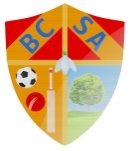 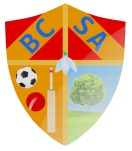 AGM MEETING MINUTESTuesday 9th May 2017Apologies: Roger Bonnett, Peter Clixby, David Heathcote, Steve Hayton (Treasurer), David Cribb, Jo Harbour-Martin, David Eames.Present:Sean Clixby (Chair), Ann Wood (Secretary), Martin Hempstock (Communications Officer), Neil Simpson (Vice-Chair), Steve Portess, Jules Levson, Louise Price (Council rep).Minutes from the last meeting: Passed.  Proposed Neil Simpson. Seconded David Eames. Maters arising:NoneCorrespondence:Monthly newsletter from charity commission. Letter from Houses Parliament regarding festival in November.Co-op Grant approved. Estimate £740 this is for voluntary organisations. Project in Broughton - Christmas LightsTesco - put your token in your chosen charity box.Chairperson report:Charity Status a positive and the trustees agreed with this. The website is up and growing. Public still not aware of what we do in the community.  Must get a message out to households. Sean thanked the officers for their support. David thanked Sean on behalf of the members.Secretary's report: I would like to thank everyone for taking their time in reading the minutes which I produce. I do put my hand up to say I get things wrong. We have had some interesting events to discuss and write about. I have had good feedback on my minutes. Thanks to Sean for checking minutes and sending them out. Treasurers Report:Steve Hatton resigned from the position of Treasurer. He cannot give all his time to this group. Sean thanked Steve for all his hard work helping to set up the bank account and helping with the Trustees. Election of BCSA committee: Chairperson: Sean Clixby Proposed. Neil Simpson Seconded. Martin Hempstock Vice Chair. Neil Simpson Proposed. Sean Clixby seconded. David EamesSecretary: Ann WoodProposed. Louise Price Seconded. Jules Levson Treasurer: Martin Hempstock Proposed. Ann Wood Seconded. David EamesTrustees:Sean Clixby   Neil Simpson Martin Hempstock Ann Wood.Proposed. Jules Levson Seconded, Steve PortessDate of next AGM will be announced at a later date.